П О С Т А Н О В Л Е Н И Е	В соответствии с Положением о наградах и почетных званиях Петропавловск-Камчатского городского округа от 24.07.2008 № 51-нд,     Постановлением Главы Петропавловск-Камчатского городского округа от 31.10.2013 № 165 «О представительских расходах и расходах, связанных с приобретением подарочной и сувенирной продукции в Городской Думе Петропавловск-Камчатского городского округа»,     ПОСТАНОВЛЯЮ:за добросовестный труд, высокий уровень профессионализма,  ответственность, исполнительность, активное участие в разработке и осуществлении мероприятий по улучшению и развитию предоставляемых банком услуг, совершенствование банковской системы на благо жителей Петропавловск-Камчатского городского округа и в связи с годовщиной образования Сбербанка России:Наградить Почетной грамотой Главы Петропавловск-Камчатского городского округа (в рамке) сотрудников Камчатского отделения № 8556 ОАО «Сбербанк России»:Объявить Благодарность Главы Петропавловск-Камчатского городского округа (в рамке) сотрудников Камчатского отделения № 8556 ОАО «Сбербанк России»:ГлаваПетропавловск-Камчатскогогородского округа                                                                           К.Г. Слыщенко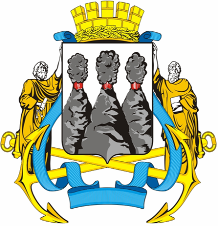 ГЛАВАПЕТРОПАВЛОВСК-КАМЧАТСКОГОГОРОДСКОГО ОКРУГА8 ноября 2013 г. № 167О награждении сотрудников         Камчатского отделения № 8556 ОАО «Сбербанк России»Бурину Людмилу Александровну- начальника сектора управления делами административного отдела;Волошину Марину Иосифовну- начальника отдела кредитования;Кузнецову Марию Николаевну- начальника сектора управления филиальной сетью;Нохрина Андрея Алексеевича- начальника операционного офиса-кассового центра № 0128; Фурашову Светлану Иннокентьевну- начальника финансового отдела.Горовенко Елену Борисовну- начальнику отдела развития и сопровождения корпоративного бизнеса;Киндратенко Наталью Германовну- старшему инспектору группы специалистов по организации и сопровождению кассовой работы;Овчинникову Дарью Александровну- кредитному инспектору сектора кредитования юридических лиц отдела кредитования;Серегину Елену Витальевну- инспектору отдела инкассации;Конрат Галине Александровне - начальнику юридического отдела.